 	MEDIA INQUIRIES: 
Kay Severinsen
312-334-2317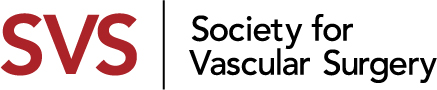 FOR IMMEDIATE RELEASE SVS: Dr. Ronald L. Dalman elected president-electCHICAGO, Illinois, July 2019 – Dr. Ronald L. Dalman was elected president-elect of the Society for Vascular Surgery (SVS) at the organization’s annual meeting in National Harbor, MD, in June. Next year he will step up to president. Prior to joining the line of succession last year as vice president, Dr. Dalman served three years as program chair of the Vascular Annual Meeting and has served on the SVS Board of Directors, the Patient Safety Organization Governing Council, the Education and Research Councils, as well as the PAC Steering, Document Oversight, SVS Foundation Development, Membership, Publications and PSO EVAR Cost Committees.“I am delighted to continue my SVS Executive Board participation in this new role,” Dr. Dalman said. “The Society is the premier organization promoting vascular health worldwide and has important new directions ahead as it expands its efforts in several key areas. This is an opportunity to help guide decisions that will impact the profession and the health of patients for years to come.”Dr. Dalman is the Walter C. and Elsa R. Chidester Professor and Chief of Vascular Surgery at Stanford University. Dr. Dalman earned his medical degree at the University of Michigan and completed surgical and vascular training at the University of Washington (Seattle) and the Oregon Health and Sciences University, respectively. Dr. Dalman joined Stanford directly out of training and has led the vascular program since 2005.At Stanford Medicine, Dr. Dalman is a co-director of the Cardiovascular Institute and Cardiovascular Health Service Line, medical director of the Vascular Clinic, and associate dean for market development. ##The Society for Vascular Surgery® (SVS) is a not-for-profit professional medical society, composed of specialty-trained vascular surgeons and professionals, which seeks to advance excellence and innovation in vascular health through education, advocacy, research and public awareness. 